18. 2. 2019 České Budějovice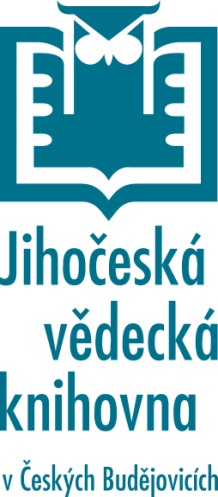 Březen - Měsíc čtenářůBřezen už řadu desetiletí neodmyslitelně patří ke knize. A v tomto měsíci si naše knihovna čtenáře hýčká. S radostí vymýšlíme nové aktivity pro malé i velké čtenáře a lákáme k nám i zaryté nečtenáře. Ti odvážní si v tomto měsíci mohou dát v knihovně např. „Rande naslepo s neznámou knihou“ a děti mohou v knihovně strávit jednu netradiční noc „Noc s Andersenem“.  Výběr z akcí:Burza časopisů a knih Celý březen bude na pobočce v Suchém Vrbném, Vltavě a v Rožnově probíhat čtenářská výměnná burza časopisů a knih. Kdo si udělá jarní úklid v domácích knihovničkách, může přijít nabídnout druhým časopisy a knihy, nebo se může zastavit a vybrat si, o co má zájem. Stačí si protřídit knihovničku a udělat místo knížkám z druhé ruky.Rande naslepo Příležitost nesoudit podle obalu a najít odvahu přečíst si i něco neznámého. To je cílem akce "Rande naslepo s knihou". Rande s neznámou knihou a neznámým autorem si tak mohou dát návštěvníci knihovny v měsíci březnu. Pro čtenáře jsou přichystány k zapůjčení knihy, zabaleny do balicího papíru, u kterých se až po vypůjčení čtenáři dozví, s kým mají tu čest. Balíčky jsou k dispozici ve všech půjčovnách knihovny, v hudebním oddělení také balíčky CD a DVD.  Večery v knihovně na Lidické12.3. Spisovatelé do knihovny / autorské čtení - Ondřej Hanus /Básník, překladatel a literární publicista. 14. 3. 17:00 / Vznik a vývoj šumavského rodu Voldřich/ Genealogie rodu, jeho podíl na kolonizaci Staška, významné a zajímavé osobnosti rodu.19. 3. 17:00/ Jakub Venglář / Asijské srdce: Tádžikistán a Pamír / Treky, z kterých se nikdy nebudete chtít vrátit. Mír vysokohorské pustiny a noci pod nekonečnou hvězdnou oblohou. Zanedbaný svět, jemuž se stýská po zlatých sovětských časech. 26. 3. 17:00 Bolívie – půlrok mezi indiány /Jana Troupová - geografka, cestovatelka a publicistka 
Hudba v knihovně na Lidické5. 3. 19:00 / Koncert barokní hudby -  účinkuji studenti a pedagogové Konzervatoře České Budějovice.27. 3. 19:00 / Hudební publicista Jiří Černý se ve svém poslechovém pořadu bude věnovat britskému hudebníkovi Ericu Claptonovi.  29.3. Ladislav Horký a Kamil Remeš / Koncert perské tradiční hudby s využitím historických etnických strunných nástrojů.PobočkySuché Vrbné -  13.3. Školní zralost /Beseda s dětskou psycholožkou Mgr. Editou Nevoralovou Čtyři Dvory – 18.3. Fyzioterapie (nejen) pro knihomoly/ S fyzioterapeutkou Kateřinou Kramlovou o problémech pohybového aparátu a jejich možném řešení.Vltava – 13.3. Drátkování/ Tvůrčí dílnaNa Sadech – 21.3. Terezínské ghetto očima dítěte/Pamětnice holocaustu RNDr. Michaela VidlákováRožnov 27.3. – Jiří Ciglbauer/ Hrdelní případy Mimořádného lidového soudu České Budějovice 1945-1948Noc s Andersenem – kouzlo společného nocování V pátek 29. 3. mohou děti, které zavítají na pobočku Čtyři Dvory a Suché Vrbné strávit noc plnou tajemství, her a zábavy mezi knihami. Společné nocování v knihovně je v rámci akce Noc s Andersenem a letos se ponese v duchu nakladatelství Albatros a jeho úspěšných knih. Kdo bude chtít v knihovně přespat, musí se ale dopředu objednat. Na dalších dvou pobočkách Rožnov, Vltava a v dětském oddělení Na Sadech mohou děti netradičně strávit čas do sedmé hodiny večerní. VÝSTAVY  - knihovna na Lidické a Na SadechPřístupné jsou v době otevření knihovny Po - Pá 8.30 - 18.00, So 9.00 - 12.00. Vstup zdarma.4.3. -29.3. 	Howe are you Iran? – výstava fotografií Kamila Remeše,  Lidická, 1. patro4.3. -30.4.  	Čtenářky a jiné ženy – výstava obrazů Karla Bambáska, Na Sadech, oddělení pro dospělé 18.2. – 30.4. 	100 let Českého červeného kříže,  Lidická, periodikaVíce na www.cbvk.cz a v kulturním kalendáři akcí. Vstup na akce je zdarma a není podmíněn členstvím v knihovně. Mgr. Petra MašínováJihočeská vědecká knihovnaLidická 1, 370 01 České Budějovicetel: 602 540 320, 386 111 233 e-mail: masinova@cbvk.cz